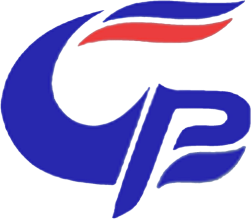 C Вами с 1994 годаАкционерное общество«Сервис – Реестр»№п/пПолное наименование филиала /Сокращенное наименование филиалаАдрес места нахождения филиалаТелефон/ факс1Филиал АО «Сервис-Реестр» в г. Санкт-Петербурге195009, г. Санкт-Петербург, ул. Комсомола, д.2+7 (812) 495-64-102Тюменский филиал АО  «Сервис-Реестр» 625000, г. Тюмень, ул. Ленина, д.38/1, офис 602/2+7 (3452) 59-34-213Филиал АО «Сервис-Реестр» в г. Нижневартовске628615, Ханты-Мансийский Автономный округ - Югра,г. Нижневартовск, ул. Северная, д.46а, офис 42-43+7 (3466) 26-71-284Филиал АО «Сервис-Реестр»  в г. Кирове610017, Кировская область, г. Киров, ул. Карла Маркса, д.84 +7 (8332) 38-50-035Филиал АО «Сервис-Реестр» в г. Нальчике360051, г. Нальчик, ул. Суворова, д.121а +7 (8662) 77-10-00,+7 (964) 040-47-74/ +7 (8662) 77-14-646Филиал АО «Сервис-Реестр» в г. Саратове410040, г. Саратов, проспект 50 лет Октября, пл. Ленина, корпус СЭПО+7 (8452) 30-80-377Филиал АО  «Сервис-Реестр» в г. Твери170002, г. Тверь, пр-т Чайковского, д.23+7 (4822) 33-07-428Филиал  АО «Сервис-Реестр» в г. Томске634021, г. Томск, п. Фрунзе, 132+7 (3822) 44-57-52/ +7 (3822) 44-57-549Филиал АО «Сервис-Реестр»  в Волгограде400001, г. Волгоград, ул. Канунникова, д.6/1, офис 408+7 (8442) 49-50-0010Филиал АО «Сервис-Реестр» в г. Ставрополе355003, Ставропольский край, г. Ставрополь, ул. Ленина, д.392+7 (8652) 71-90-1011Филиал  АО  «Сервис-Реестр» в г. Ярославле150003, г. Ярославль, ул. Республиканская, д.12/2+7 (4852) 746-00512Филиал  АО «Сервис-Реестр» в г.Самаре443100, г.Самара, ул.Галактионовская, д.150, офис 25+7 (846) 205-69-33